Qualificação do ProdutoServiço de instalação de Eco Ponto – para armazenamento temporário de resíduos recicláveis, com fornecimento de material: Tela soldada na malha 0,5x0,5 (fundo: 2,50m², parte traseira: 2,50m², parte frontal: 1,85m², laterais: 1,00m² + 1,00m²) - Portinha com 02 dobradiças e fechadura simples medindo 0,65m de largura e 0,50m de altura (tela malha 0,5x0,5) e acima um vão para introduzir os materiais; - Chapas de zinco galvanizado 0.43 na cobertura; - Cobertura com bordas sobressalente com chapas de zinco 0.43 (2,70m x 1,20m = 3,24m²); - Tubo retangular 30x40 nas extremidades das arestas; - Mão de obra, solda e pintura - MEDIDA PARTE FRONTAL: 2,50m x 2,00m;- MEDIDA PARTE TRASEIRA: 2,50m x 1,00m; - MEDIDA PARTES LATERAIS: 1,00m x 1,00m;- MEDIDA PARTE FUNDO: 2,50m x 1,00m (Sendo que o fundo é instalado a 1,00m do chão); - Cobertura 2,70m x 1,20m, com caimento de 10% na parte traseira; considerando as bordas;- Pintura com tinta epóxi a base de solvente.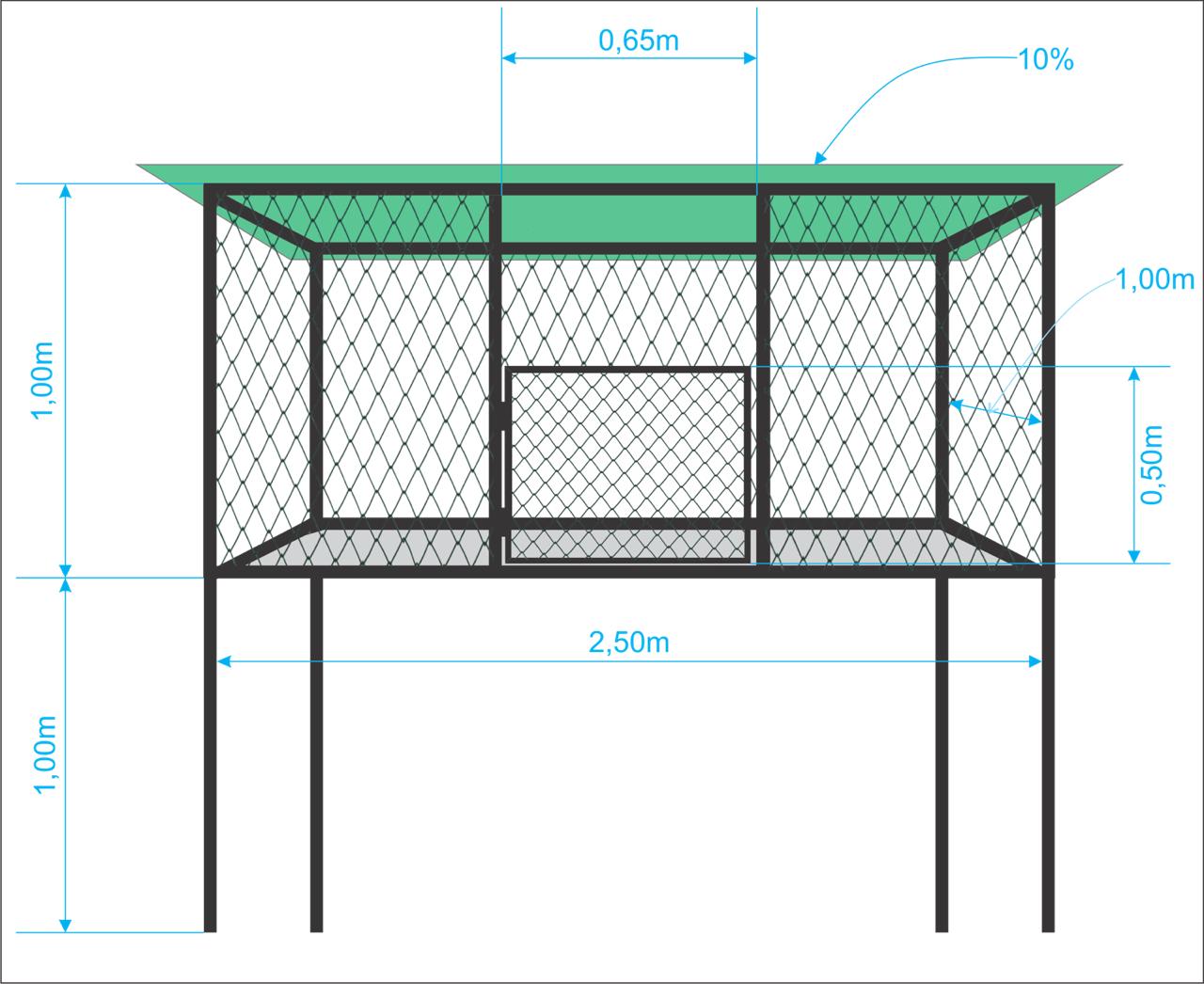 